Maryland Parents of Blind Children [MDPOBC] and the National Federation of the Blind of Maryland  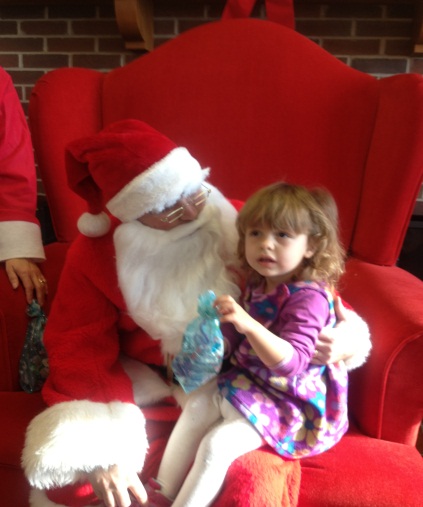 Invite you to celebrate the holiday season with us. Fun for the whole family!  Sponsored by MDPOBC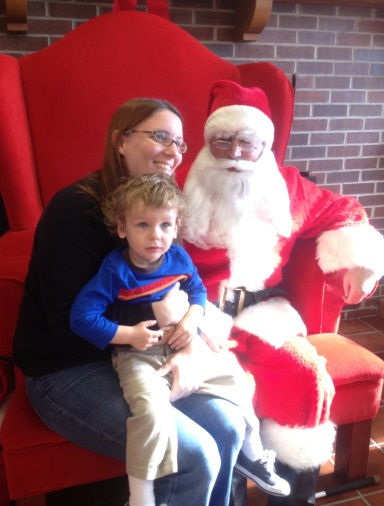 Date: December 21st , 2014Time: 10:00am to 12:00Location: 200 Wells StreetBaltimore, MD 21230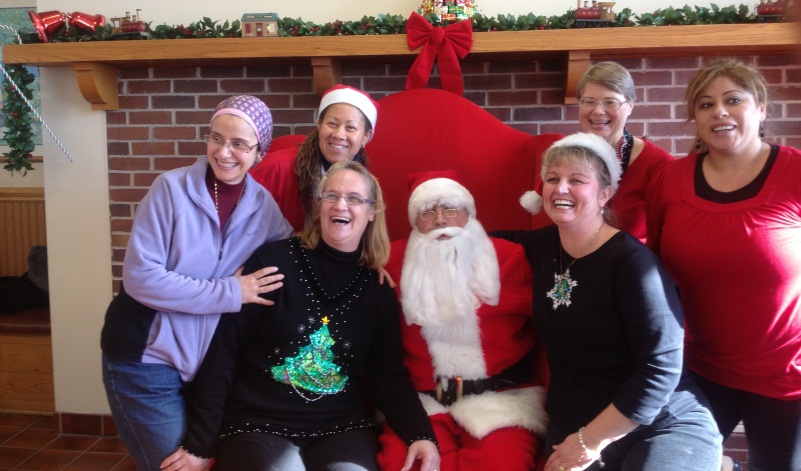 Arts & Crafts Snacks, Gifts 